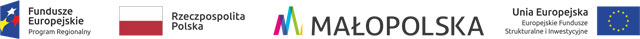       REWITALIZACJA CHARSZNICYDobiegła końca realizacja inwestycji pn. „Rewitalizacja obszaru zdegradowanego                 w Miechowie-Charsznicy”. Przygotowania koncepcyjne i projektowe rozpoczęto w styczniu 2015r. Złożono wniosek o dofinansowanie  z funduszy Unii Europejskiej w dniu 28.06.2017r.                    Urząd Marszałkowski w Krakowie ocenił  najwyżej nasz projekt i zajęliśmy pierwsze miejsce w województwie Małopolskim.Przyznano nam 75% dotacji a dla Spółdzielni Mieszkaniowej 65%, którą ujęliśmy w naszym projekcie rewitalizacji. Wykonanie inwestycji w ramach rewitalizacji  rozłożyliśmy na lata 2018, 2019 i 2020.Całkowita wartość projektu wynosi 10.765.842,25zł. w tym dofinansowanie UE 6.718.979,85zł.W roku 2018r. wykonano przebudowę przestrzeni centrum Miechowa- Charsznicy                    za kwotę  2.617.317,00zł. w tym środki unijne 1.542.255,25zł.W roku 2019 zrealizowano budowę altany, siłowni zewnętrznej oraz  termomodernizację 12 budynków, z czego 5 budynków gminnych (w tym dworzec kolejowy),   5 budynków Wspólnot Mieszkaniowych: ul. Pomowska 1, 2 i 4, ul. Kolejowa 2,                                        ul. Miechowska 43 oraz 2 bloki Spółdzielni Mieszkaniowej. Wartość zadań 5.397.482,65                      w tym dotacja 3.351.266,88zł. Zaznaczyć należy, że Wspólnoty Mieszkaniowe i Spółdzielnia Mieszkaniowa same pokryły wkład własny.W 2020 roku wykonano przebudowę 6 ulic w Miechowie-Charsznicy: ul. Mickiewicza, Kościuszki, Rzemieślnicza, Osiedlowa, Pomowska, Pileckiego. Całość kosztów  2.430.161,38zł. w tym dotacja unijna 1.636.938,58zł.